四日市メリノール学院高等学校育成入試エントリーシート〈志望理由〉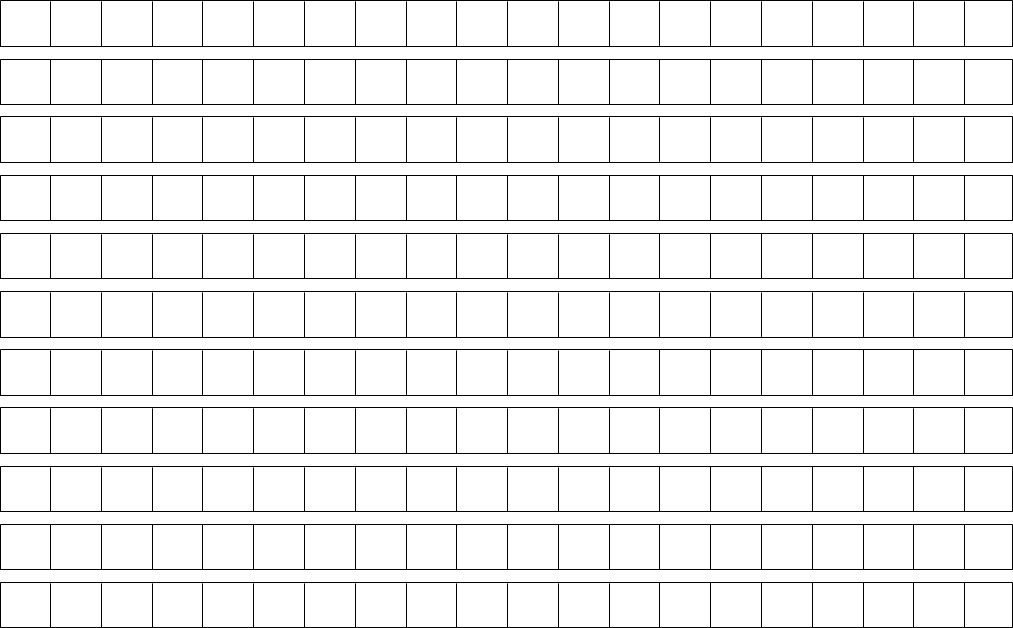 〈入学後、特に力を入れて取り組みたいこと〉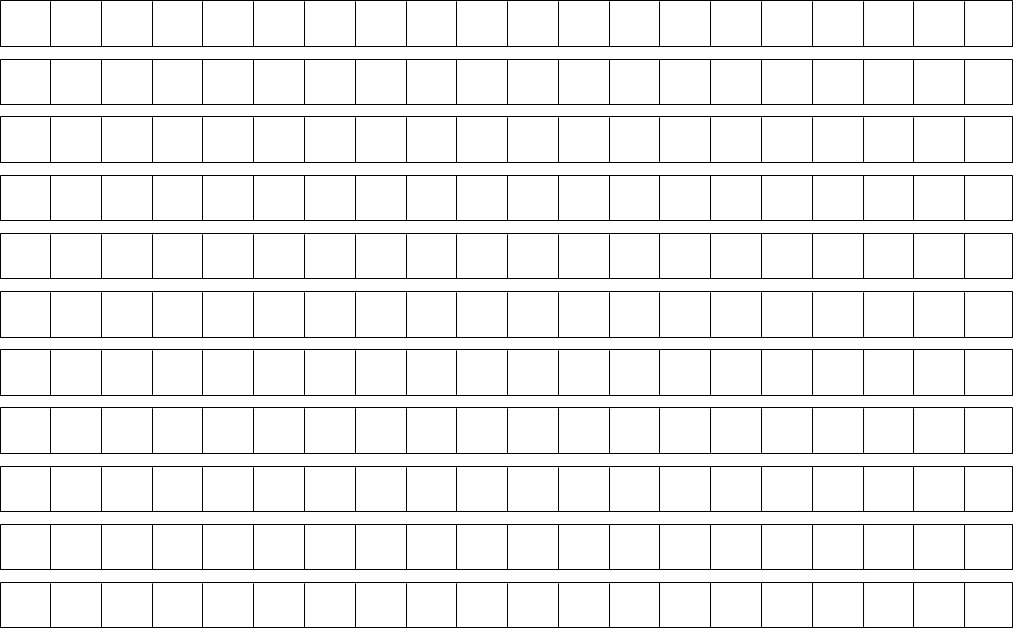 〈自己PR(特技や資格がある場合は、それを交えて書いてください)〉各項目200字程度で記入してください。ふりがな性別学校名名前